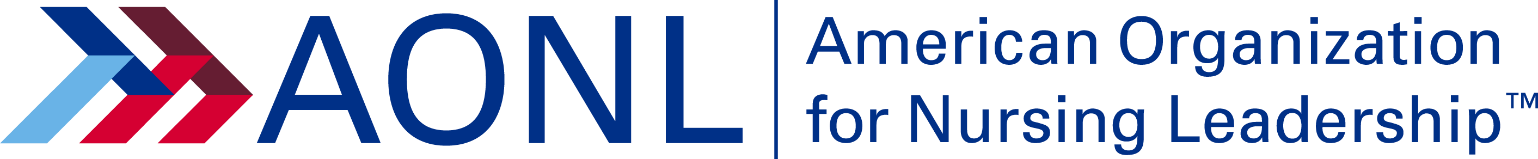 AONL Board of Directors Criteria THREE-YEAR TERM OF OFFICEJan. 1, 2024 through Dec. 31, 2026RESPONSIBILITIESApproving the strategic plan to meet the organization’s vision, mission and goalsOverseeing the commitment of AONL resourcesParticipate in evaluating the AONL chief executive officer Preparing for and attending all AONL Board of Directors meetingsParticipating effectively in Board of Directors meetings by understanding board leadership is a group responsibility and not a forum for individual achievementSupporting board actions publiclyFulfilling assignments as an AONL liaison or representative Participating in three two-day AHA Regional Policy Board (RPB) meetings Supporting the American Hospital Association Political Action Committee and AONL FoundationEngaging affiliate leaders in region Providing a virtual orientation to new affiliate presidents Communicating regularly with affiliate leaders Serving as chair/co-chair to assigned committees/task forcesActively mentoring and recruiting candidates for AONL national officesFostering and actively promoting diversity, equity and inclusion on the boardPRINCIPLES FOR BOARD MEMBERSPrepare for the RPB meetings by requesting affiliate responses to the questions posed in the RPB background materialsConnect with affiliates to understand their current issues and report out to AONL BoardFollow up with affiliate leadership following RPB and AONL Board meetings CRITERIA FOR NOMINATIONActive AONL membership for past two years Leadership roles in an AONL affiliate or other national, state or local organization Participation in AONL activities (e.g. committees, task forces, annual conference, advocacy efforts, education programs) Holds a baccalaureate degree in nursing or advanced degree in nursingLetter of support from employing organization Employment SupportSupport from employing organization. Prospective candidates should get support from employing organization prior to submitting nomination application.Minimum time commitment Ability to make the time commitment, which at a minimum includes:Five days for the AONL Annual Conference Three 24-hour AONL Board meetings, prep time required Three two-day AHA RPB meetings, prep time requiredMonthly Board conference calls  (two hours) AONL committee assignments (some meet in person and other virtually)Two days at Advocacy Day – Washington, D.C.Regional/state activities (e.g. ad-hoc speaking engagements) and other requests
Discretionary ActivitiesDemonstrates collaboration and relationship-building skillsDemonstrates a commitment to diversity, equity and inclusionDemonstrates understanding of AONL mission, values and issuesDemonstrates understanding of health care, nursing and health care financing issuesResources AvailableAONL covers expenses for AONL-related travelAONL provides appropriate support for AONL-related activities Sponsoring organization covers expenses for persons serving as an official AONL representativeREQUIRED APPLICATION INFORMATION Completed biographical/nominations form, which includes:Link to LinkedIn profileResume or curriculum vitae100-word statement describing the biggest issue facing AONL and potential strategies to address the issue100-word statement on your perspective of diversity, equity and inclusion and actions you would take to demonstrate your commitment to AONL100-word statement describing the unique perspective or skills you would bring to the AONL Board 
QUESTIONSFor questions about the nominations process, please contact Stacey Chappell at schappell@aha.org.